Тема № 4Зварювальне виробництво. Спаювання металівСуть процесу зварювання та класифікаціяЗварюванням називають процес виготовлення нерознімних з'єднань твердих матеріалів, що здійснюється за рахунок використання міжмолекулярних і міжатомних сил зчеплення. Процесу зближення сприяє нагрівання зварюваних поверхонь до розплавленого або пластичного стану і прикладання механічного зусилля стискання. Зварювання широко використовують при виготовленні нерознімних з'єднань, металевих виробів і конструкцій, для з'єднання деяких неметалевих матеріалів (пластмас, скла, деяких гірських порід, смол), а також металів з неметалевими матеріалами - керамікою, графітом, склом та ін. Відповідно до ГОСТ 19521-74 способи зварювання класифікують за формою введеної енергії, яка визначає клас зварювання. Всі процеси зварювання здійснюються з використанням двох форм енергії - термічної і механічної. Виходячи з цього, зварювання поділяють на три класи: термічне, термомеханічне і механічне.Термічне зварювання грунтується на частковому плавленні елементів з'єднання. До термічного класу належать такі види зварювання: дугове, електрошлакове, плазмово-променеве, індукційне, електронно-ироменеве, газове, термітне та деякі інші.При термомеханічному зварюванні зварне з'єднання утворюється нагріванням зварюваних деталей до пластичного стану або до початку плавлення і додатковим прикладанням механічних зусиль стисканням. До цього класу належать дугопресове, газопресове, контактне, дифузійне, індукційно-пресове зварювання.Механічне зварювання грунтується на використанні різних видів механічної енергії. До цього класу належать холодне зварювання, зварювання тиском, тертям, вибухом, ультразвукове.За ступенем механізації зварювання поділяють на ручне, напівавтоматичне і автоматичне.Види термічного зварюванняЕлектричне дугове зварювання вперше було застосовано в Росії. Залежно від способу вмикання до зварювального кола основного і присадного металу та характеру дії на них зварювальної дуги розрізняють такі способи дугового зварювання:неплавким вугільним електродом, або спосіб Бенардоса - дуга постійного струму при прямім полярності (мінус на електроді, плюс - на виробі) горить між вугільним або графітовим електродом 3 і зварюваним виробом 1. Присадний метал 2 у зварювальне коло не ввімкнений, тому дуга діє прямо тільки на основний метал, а на присадний – побічно (рис.1, а);плавким металевим електродом, або спосіб Слав'янова - дуга постійного (при прямій чи зворотній полярності) або змінного струму горить між плавким металевим електродом 2 і зварюваним виробом 1, які ввімкнені в зварювальне коло і на які вона прямо діє (рис.1, б);плавкими металевими електродами з використанням трифазної дуги - до різних фаз трифазного струму в зварювальне коло ввімкнені два ізольованих один від одного електроди 2 і зварюваний виріб 1.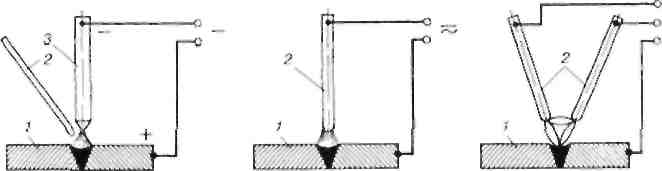 а	б	вРис.1. Схеми основних способів дугового зварюванняЗварювання під флюсомСуть способу зварювання під флюсом. При автоматичному дуговому зварюванні захист розплавленого металу від атмосферного повітря в зоні зварювання здійснюється за допомогою порошкоподібної речовини (флюсу) або захисних газів.При зварюванні під флюсом до зварюваного виробу подається голий дріт і окремо флюс. Зварювальна дуга горить під шаром флюсу між кінцем зварювального дроту і виробом у газовому пузирі, що утворюється навколо стовпа дуги з парів присадного та основного металів і продуктів дисоціації складових флюсу. Розтоплена частина флюсу оточує газовий пузир і вкриває зварювальну ванну тонким шаром шлаку, цим самим перешкоджаючи стиканню розплавленого присадного і основного металів з киснем і азотом повітря. Після остигання металу і шлаку шлак у вигляді шлакової кірки легко відділяється від наплавленого металу. Невикористана частина флюсу відсмоктується з виробу назад у бункер за допомогою флюсовідсмоктувальних пристроїв.Флюси для автоматичного зварювання мають забезпечувати стійке горіння дуги, потрібний хімічний склад і механічні властивості наплавленого металу, добре формування зварювального шва і легке відокремлення шлакової кірки з наплавленого металу. За способом виготовлення флюси поділяють наплавлені і неплавлені, або керамічні.Зварювання в захисних газахСуть способу зварювання в захисних газах полягає в тому, що для захисту розплавленого металу від шкідливої дії кисню і азоту повітря у зону дуги, яка горить між зварюваним виробом і плавким або неплавким електродом, крізь сопло пальника безперервно подається струмінь захисного газу, що відтискає повітря від місця зварювання. В деяких випадках зварювання відбувається в герметичних камерах, заповнених захисним (інертним) газом.Як захисні гази використовують одноатомні, або інертні, гази (аргон і гелій), які не взаємодіють з розплавленим металом, і активні гази (вуглекислий газ, водень, азот, пари води, а також їхні суміші - аргон з киснем, аргон з азотом або вуглекислим газом, вуглекислий газ із киснем тощо), які частково взаємодіють з розплавленим металом.Інертні гази використовують для зварювання хімічно активних металів, а також тоді, коли потрібно дістати зварні шви, однорідні зі складом основного і присадного металів.Електрошлакове зварюванняСуть електрошлакового зварювання полягає в тому, що основний і присадний метали розплавлюються теплотою, що виділяється під час проходження електричного струму через розплавлений шлак.Електрошлакове зварювання широко застосовують у важкому машинобудуванні при виготовленні зварно-литих і зварно-кованих конструкцій, у виробництві товстостінних котлів високого тиску, станин потужних пресів і верстатів, валів гідротурбін та ін.Плазмове зварюванняЕлектронпою плазмою називають дуже іонізований газ стовпа дуги, який складається з нейтральних атомів і молекул, іонів і електронів. Щоб одержати плазмову дугу, яка горить між катодом і анодом, через вузький канал водоохолоджувального мідного сопла спеціального плазмового пальники пропускають потік газу. При збільшенні струму стовп дуги в обмеженому стінками каналу соплі пальника розширятися не може, тому за рахунок його стиснення, а також за рахунок стиснення газовим потоком температура стовпа дуги і ступінь іонізації газу різко підвищується. Практично майже весь газ, який проходить крізь стовп стисненої дуги, іонізується і перетворюється в плазму.Розрізняють плазмову дугу прямої і побічної дії. Дуга прямої дії горить між вольфрамовим електродом (катодом) і виробом (анодом). Температура такої дуги становить 20 000... 30 000 °С. Плазмовою дугою зварюють вуглецеві і корозієстійкі сталі, тугоплавкі й кольорові метали, а також деякі неметалеві матеріали.Електронно-промеве зварюванняПри зварюванні електронним променем метал нагрівають сфокусованим пучком електронів, які прискорюються електричним полем високої напруги. При падінні цього пучка на виріб близько 99 % кінетичної енергії електронів перетворюється на теплову.Температура металу в місці нагрівання фокусною плямою перевищує 6000 °С. Зварювання виконують у герметичних камерах, в яких підтримують високий вакуум або здійснюють у середовищі проточного інертного газу.Газове зварюванняЩоб виготовити зварне з'єднання газовим зварюванням, кромки основного металу і присадний метал нагрівають до розплавленого стану полум'ям горючих газів, які спалюють за допомогою спеціальних зварювальних пальників у суміші з киснем.Як горючий газ найчастіше застосовують ацетилен, який при згорянні в кисні дає температуру полум'я, достатню для зварювання сталей і більшості інших металів та їхніх сплавів. Для зварювання металів (свинцю, алюмінію тощо), температура плавлення яких нижча за температуру плавлення сталі, можуть бути використані й інші горючі гази, наприклад водень, природний газ тощо, які дають більш низьку температуру полум'я.Найчастіше газове зварювання застосовують при виготовленні листових і трубчастих конструкцій з маловуглецевих і низьколегованих сталей завтовшки до 3...5 мм, при виправленні дефектів на виливках із чавуну і бронзи, а також для зварювання кольорових металів та їхніх сплавів.Види термомеханічного та механічного зварюванняКонтактне зварювання (зварювання опором) грунтується на розігріванні зварюваних виробів джоулівською теплотою і механічному стисканні розігрітих виробів.Сила зварювального струму при контактному зварюванні може досягати десятків і навіть сотень тисяч ампер. Такі струми дістають у знижувальних однофазних зварювальних трансформаторах, що мають у вторинній обмотці здебільшого всього один виток.Найбільший опір має місце контакту зварюваних виробів, де виділяється найбільша кількість теплоти. Час зварювання залежно від товщини і роду зварюваного матеріалу змінюється від сотих і навіть тисячних часток секунди до кількох хвилин. Коли деталі нагріваються до пластичного стану або до оплавлення, до них прикладається зусилля осадки і деталі зварюються.Холодне зварюванняХолодне зварювання тиском здійснюють без нагріву, тільки за рахунок зусиль стискання. Цим методом зварюють такі високопластичні метали, як свинець, алюміній, мідь, кадмій, срібло, нікель. Для виготовлення міцного з'єднання перед зварюванням слід старанно очистити вироби під оксидів і забруднень, а також застосувати великі зусилля стискання, внаслідок чого проявляться міжатомні сили зчеплення. Для холодного зварювання потрібна дуже інтенсивна пластична деформація, яка б змушувала метал текти вздовж поверхні поділу і сприяла б видаленню поверхневого шару адсорбованих газів. Оголені (ювенільні) поверхні між дією високого тиску з'єднуються в одне ціле.Тепер холодне зварювання тиском застосовують переважно при з'єднанні у стик або внапусток деяких алюмінієвих і мідних проводів, шин, а також деталей з нікелю і свинцю завтовшки 0,2... . Питомий тиск при зварюванні цих металів становить 150... 1000 МПа.Зварювання тертямДля зварювання тертям використовують перетворення механічної енергії в теплову, а здійснюють це відносним обертанням і взаємним тертям з'єднуваних торцевих поверхонь. Зварювані вироби нагріваються до пластичного стану, після чого їх стискують осьовим зусиллям. Цим способом з'єднують у стик здебільшого вироби круглого перерізу, наприклад труби, стрижні, деякі різальні інструменти, які виготовляють з однорідних і різнорідних чорних і кольорових металів або їхніх сплавів і різних пластмас.Для зварювання тертям використовують переобладнані токарні, свердлильні та інші металорізальні верстати, а також спеціалізовані зварювальні машини.За продуктивністю зварювання тертям не поступається перед контактним зварюванням оплавленням, а в економічному відношенні воно навіть вигідніше, ніж контактне, оскільки в цьому разі споживана потужність приблизно в 10 разів менша. Спосіб зварювання тертям простий, легко піддається автоматизації і програмному керуванню.Зварювання вибухомДля зварювання вибухом лист, який треба приварити по всій площі до листа, встановлюють на відстані 2...3 мм і під кутом  до нього. На поверхню листа укладають вибухову речовину (порох, гексоген тощо), яка займається від запальника. Під час спалахування вибухівки потужна вибухова хвиля поширюється по всій поверхні листа і створює на нього величезний тиск. При зіткненні зварювальних поверхонь у поверхневих шарах виникають пластична деформація і розплавлення мікроділянок, внаслідок чого і відбувається зварювання. Зварювання вибухом дає можливість з'єднати як однорідні (срібло, алюміній, титан, мідь, сталь тощо), так і різнорідні (титан і сталь, титан і мідь, алюміній і титан та ін.) метали.Зварювання ультразвукомДля зварювання ультразвуком використовують ультразвукові механічні коливання і невеликі стискальні зусилля. Ці коливання створюють за допомогою магнітострикційного ефекту, який полягає в здатності деяких металів і їхніх сплавів перетворювати електромагнітні коливання ультразвукової частоти (15... 100 кГц) у механічні коливання тієї самої частоти. Процес супроводжується підвищенням температури в місці з'єднання. Залежно від того, який метал зварюється і який використовується режим, температура нагрівання становить 200... 1200 °С.На ультразвукових зварювальних установках виконують внапусток точкові і шовні з'єднання з різних однорідних і різнорідних металів та їхніх сплавів завтовшки 0,01... . Ультразвуком успішно зварюють не тільки метали, а й різні неметалеві матеріали, наприклад, хлорвініл, поліетилен, капрон, нейлон, органічне скло тощо.Дифузійне зварюванняДифузійне зварювання грунтується на взаємній дифузії контактуючої пари металів, що перебувають у вакуумі 133 • 10~3...133 • 10~5 Па або в атмосфері інертних захисних газів, нагрітих до 400... 1300 °С і стиснених до 10...20МПа. Нагріваються вироби індукційними струмами високої частоти, електронним променем, контактним та іншими способами.Дифузійним зварюванням можна з'єднувати як однорідні, так і різнорідні метали та їхні сплави, а також металокерамічні вироби з металами.Основною перевагою цього способу зварювання є виготовлення міцного з'єднання без помітних змін фізико-механічних властивостей зварних з'єднань у зоні зварювання. До недоліків дифузійного зварювання належать трудомісткість і тривалість процесу.Спаювання металів - це процес з'єднання металевих виробів, який грунтується на властивості розплавленого присадного металу (припою), що мас меншу, ніж основний метал, температуру плавлення, проникати в поверхневі шари основного металу, нагрітого до температури плавлення припою. Після остигання оплавленого припою створюється міцне нерознімне з'єднання. Залежно від температури плавлення припою розрізняють паяння м'якими і твердими припоями.Основні види контролю якості зварних з'єднань такі:Випробовують шви на щільність тоді, коли зварювані вироби є посудинами, призначеними для зберігання або транспортування рідин чи газів.Механічні випробування призначені для визначення механічних властивостей зварних з'єднань.Металографічні дослідження полягають у проведенні макро- і мікроаналізу зварних швів.Рентгенівським просвічуванням виявляють у зварних швах без їхнього руйнування пори, тріщини, непровари і шлакові включення. Рентгенівський контроль зварних швів ґрунтується на здатності рентгенівського проміння, випромінюваного рентгенівською трубкою, інтенсивніше проникати крізь дефектні місця і більше засвічувати рентгенівську плівку, прикладену зі зворотного боку шва.Просвічування гамма-випромінюванням - для виявлення внутрішніх дефектів у зварних швах магістральних газо- і нафтопродуктів.Ультразвуковий метод контролю застосовують для виявлення дефектів у металі завтовшки 5...3600 мм. Суть методу полягає в здатності ультразвукових коливань, що збуджуються в кварцових пластинах змінною напругою високої частоти (понад 20 кГц), проникати в метал на велику глибину і відбиватися від тріщин, непроварів, шлакових включень та інших дефектів, що лежать на їхньому шляху. Магнітні методи контролю ґрунтуються на принципі магнітного розсіяння (замикання магнітних потоків через повітря), що виникає в місцях дефектів під час намагнічування випробуваного зразка.